ПАМЯТКАФБУЗ «ЦЕНТР ГИГИЕНИЧЕСКОГО ОБРАЗОВАНИЯ НАСЕЛЕНИЯ» РОСПОТРЕБНАДЗОРАКак защититься от коронавируса 2019-nCoVИзвестно, что на 28.01.2020 уже 6057 человек инфицированы и зарегистрировано не менее 130 смертей и 110 случаев выздоровления. Большая часть случаев заболеваний зафиксированы в Китае, но вирус постепенно распространяется дальше. На 28.01.2020 подтверждены случаи заболевания более чем в 13 странах, включая Францию, Германию, Австралию и США . Эксперты предупреждают, что возможно дальнейшее распространение вируса и есть вероятность развития эпидемии. 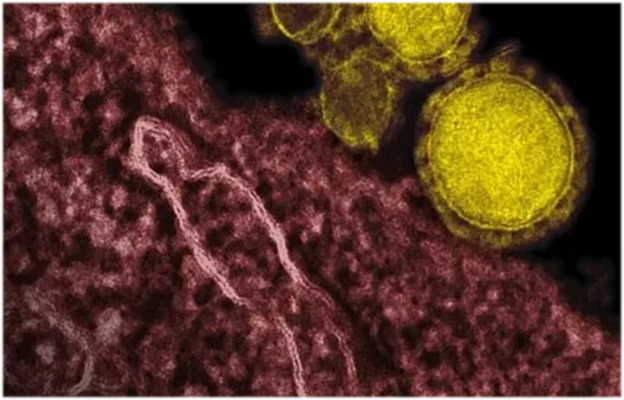 Что такое коронавирусы? Коронавирусы — это семейство вирусов, которые преимущественно поражают животных, но в некоторых случаях могут передаваться человеку. Обычно заболевания, вызванные коронавирусами, протекают в лёгкой форме, не вызывая тяжёлой симптоматики. Однако, бывают и тяжёлые формы, такие как ближневосточный респираторный синдром (Mers) и тяжёлый острый респираторный синдром (Sars). Каковы симптомы заболевания, вызванного новым коронавирусом? Чувство усталости Затруднённое дыхание Высокая температура Кашель и / или боль в горле Симптомы во многом сходны со многими респираторными заболеваниями, часто имитируют обычную простуду, могут походить на грипп. Если у вас есть аналогичные симптомы, подумайте о следующем: Вы посещали в последние две недели в зоны повышенного риска (Китай и прилегающие регионы)? Вы были в контакте с кем-то, кто посещал в последние две недели в зоны повышенного риска (Китай и прилегающие регионы)? Если ответ на эти вопросы положителен- к симптомам следует отнестись максимально внимательно. 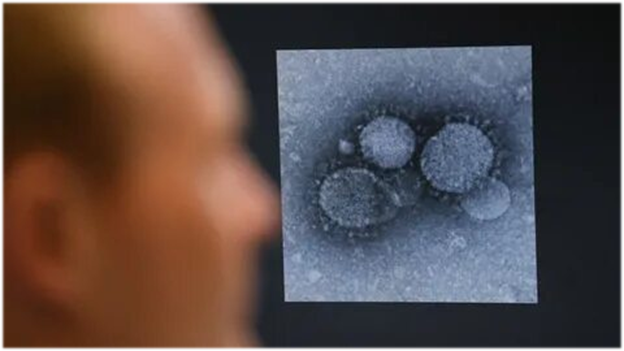 Как передаётся коронавирус? Как и другие респираторные вирусы, коронавирус распространяется через капли, которые образуются, когда инфицированный человек кашляет или чихает. Кроме того, он может распространяться, когда кто-то касается любой загрязнённой поверхности, например дверной ручки. Люди заражаются, когда они касаются загрязнёнными руками рта, носа или глаз. Изначально, вспышка произошла от животных, предположительно, источником стал рынок морепродуктов в Ухани, где шла активная торговля не только рыбой, но и такими животными, как сурки, змеи и летучие мыши. Как защитить себя от заражения коронавирусом? Самое важное, что можно сделать, чтобы защитить себя, — это поддерживать чистоту рук и поверхностей. Держите руки в чистоте, часто мойте их водой с мылом или используйте дезинфицирующее средство. Также старайтесь не касаться рта, носа или глаз немытыми руками (обычно такие прикосновения неосознанно свершаются нами в среднем 15 раз в час). Носите с собой дезинфицирующее средство для рук, чтобы в любой обстановке вы могли очистить руки. Всегда мойте руки перед едой. Будьте особенно осторожны, когда находитесь в людных местах, аэропортах и ​​других системах общественного транспорта. Максимально сократите прикосновения к находящимся в таких местах поверхностям и предметам, и не касайтесь лица. Носите с собой одноразовые салфетки и всегда прикрывайте нос и рот, когда вы кашляете или чихаете, и обязательно утилизируйте их после использования. Не ешьте еду (орешки, чипсы, печенье и другие снеки) из общих упаковок или посуды, если другие люди погружали в них свои пальцы. Избегайте приветственных рукопожатий и поцелуев в щеку, пока эпидемиологическая ситуация не стабилизируется. На работе- регулярно очищайте поверхности и устройства, к которым вы прикасаетесь (клавиатура компьютера, панели оргтехники общего использования, экран смартфона, пульты, дверные ручки и поручни). 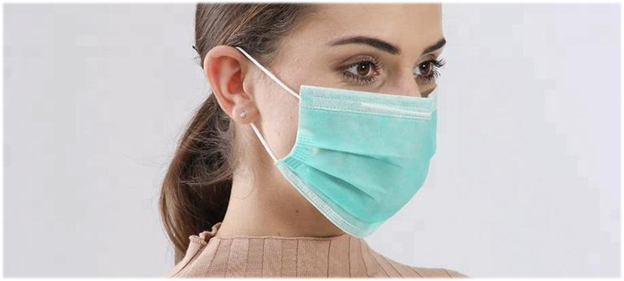 1. Аккуратно закройте нос и рот маской и закрепите её, чтобы уменьшить зазор между лицом и маской. 2. Не прикасайтесь к маске во время использования. После прикосновения к использованной маске, например, чтобы снять её, вымойте руки. 3. После того, как маска станет влажной или загрязнённой, наденьте новую чистую и сухую маску. 4. Не используйте повторно одноразовые маски. Их следует выбрасывать после каждого использования и утилизировать сразу после снятия. Что можно сделать дома. Расскажите детям о профилактике коронавируса. Дети и подростки больше других рискуют заразиться, они часто близко взаимодействуют друг с другом и не являются эталоном в поддержании чистоты. Объясните детям, как распространяются микробы, и почему важна хорошая гигиена рук и лица. Убедитесь, что у каждого в семье есть своё полотенце, напомните, что нельзя делиться зубными щётками и другими предметами личной гигиены. Часто проветривайте помещение. Можно ли вылечить новый коронавирус? Не существует специфического противовирусного препарата от нового коронавируса- так же, как нет специфического лечения от большинства других респираторных вирусов, вызывающих простудные заболевания. Вирусную пневмонию, основное и самое опасное осложнение коронавирусной инфекции, нельзя лечить антибиотиками. В случае развития пневмонии, - лечение направлено на поддержание функции лёгких. Кто в группе риска? Люди всех возрастов рискуют заразиться вирусом. В заявлении комиссии по здравоохранению Ухани говорится, что возраст 60 самых последних случаев составляет от 15 до 88 лет. Однако, как и в случае большинства других вирусных респираторных заболеваний, дети и люди старше 65 лет, люди с ослабленной иммунной системой - в зоне риска тяжёлого течения заболевания. Есть ли вакцина для нового коронавируса? В настоящее время такой вакцины нет, однако, в ряде стран уже начаты её разработки. В чем разница между коронавирусом и вирусом гриппа? Коронавирус и вирус гриппа могут иметь сходные симптомы, но генетически они абсолютно разные. Вирусы гриппа размножаются очень быстро - симптомы проявляются через два-три дня после заражения, а коронавирусу требуется для этого до 14 дней. Новый коронавирус страшнее прошлых эпидемий? Испанка, или испанский грипп, вызванный вирусом H1N1 - остаётся самой разрушительной пандемией гриппа в современной истории. Заболевание охватило весь земной шар в 1918 году и, по оценкам, привело к гибели от 50 до 100 миллионов человек. Вспышка свиного гриппа 2009 года, унесла жизни 575,400 человек. Азиатский грипп в 1957 году, привёл к гибели примерно двух миллионов человек, а гонконгский грипп 11 лет спустя унёс один миллион человек. 